                                            ГРАФИК ПРОЦЕДУР РЕГИОНАЛЬНОГО ЭТАПА 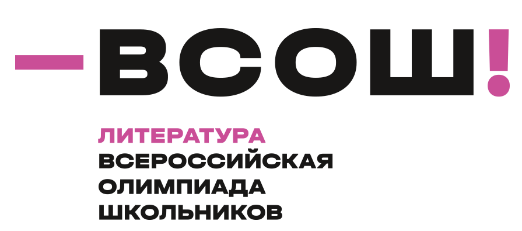                                                  ПО ЛИТЕРАТУРЕ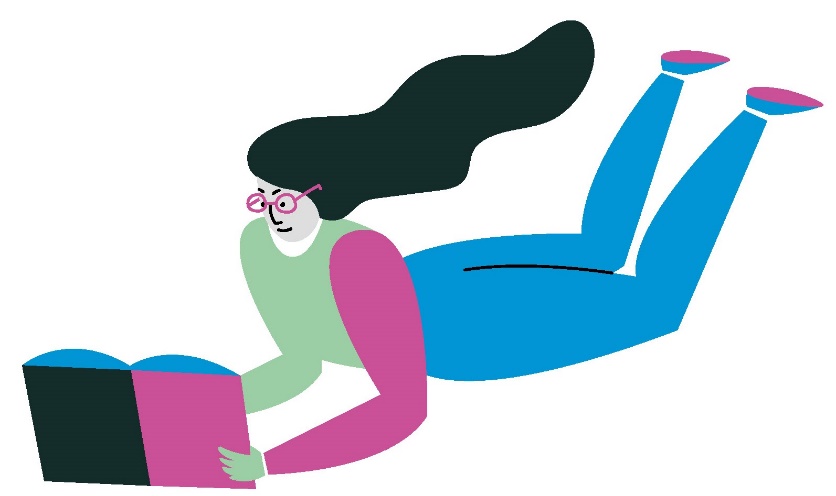 ПроцедураДата1 тур 14 январяПубликация проверенной сканированной работы, 
предварительных результатов, критериев оценивания, видеозаписи разбора олимпиадных заданий в личном кабинете участника олимпиады (https://olimp.cdodd.ru)20 январядо 17.00Подача заявлений на апелляцию в личном кабинете участника олимпиады (https://olimp.cdodd.ru)23 января с 06.00 до 23.59Апелляция с применением информационно-коммуникационных технологий26 января по графикуПубликация результатов апелляции, итоговых результатов в личном кабинете участника олимпиады (https://olimp.cdodd.ru)26 января Размещение итоговых ведомостей, сканированных работ победителей и призеров на сайте Регионального оператора (http://www.cdodd.ru/olimp/russia/e1344/e/) 30 январядо 17.00